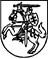 LIETUVOS RESPUBLIKOS SVEIKATOS APSAUGOS MINISTRASĮSAKYMASDĖL LIETUVOS RESPUBLIKOS SVEIKATOS APSAUGOS MINISTRO 2010 M. GEGUŽĖS 3 D. ĮSAKYMO NR. V-384 „DĖL ŽMOGAUS IMUNODEFICITO VIRUSO LIGOS DIAGNOSTIKOS IR GYDYMO, KOMPENSUOJAMO IŠ PRIVALOMOJO SVEIKATOS DRAUDIMO FONDO BIUDŽETO LĖŠŲ, TVARKOS APRAŠO PATVIRTINIMO“ PAKEITIMO2020 m. liepos 22 d. Nr. V-1704VilniusP a k e i č i u Žmogaus imunodeficito viruso ligos diagnostikos ir gydymo, kompensuojamo iš Privalomojo sveikatos draudimo fondo biudžeto lėšų, tvarkos aprašą, patvirtintą Lietuvos Respublikos sveikatos apsaugos ministro 2010 m. gegužės 3 d. įsakymu Nr. V-384 „Dėl Žmogaus imunodeficito viruso ligos diagnostikos ir gydymo, kompensuojamo iš Privalomojo sveikatos draudimo fondo biudžeto lėšų, tvarkos aprašo patvirtinimo“: 1. Papildau 6.1.19 papunkčiu:„6.1.19. atipinė išplitusi leišmaniozė (diagnozuojama pagal TLK-10-AM kodu B20 žymima liga);“.2. Papildau 6.1.20 papunkčiu:„6.1.20. amerikinės tripanosomozės reaktyvacija (meningitas arba miokarditas) (diagnozuojama pagal TLK-10-AM kodu B20 žymima liga);“.3. Papildau 6.1.21 papunkčiu:„6.1.21. peniciliozė, išplitusi (diagnozuojama pagal TLK-10-AM kodu B20 žymima liga).“4. Papildau 13.1.3 papunkčiu:„13.1.3. 1 NATI ir 1 II (sudėtinis vaistinis preparatas dolutegraviras ir lamivudinas), jei neaptinkamas HBsAg, ŽIV-RNR < 500 000 kop/ml, CD4 > 200 ląst/mm3.“5. Pakeičiu 13.2 papunktį ir jį išdėstau taip:„13.2. Alternatyvieji ART vaistų deriniai:  13.2.1. 2 NATI (sudėtinis vaistinis preparatas abakaviras ir lamivudinas arba sudėtinis vaistinis preparatas tenofoviras ir emtricitabinas) ir 1 NNATI (efavirenzas);13.2.2. 2 NATI ir 1 NNATI (sudėtinis vaistinis preparatas doravirinas ir lamivudinas, ir tenofoviras);13.2.3. 2 NATI (sudėtinis vaistinis preparatas lamivudinas ir zidovudinas) ir 1 II (raltegraviras, dolutegraviras) arba 1 PI (darunaviras, lopinaviras) su ritonaviru arba kobicistatu stiprinančiomis dozėmis, arba 1 NNATI (efavirenzas).“6. Papildau 13.9 papunkčiu:„13.9. Vaisingo amžiaus moteriai, planuojančiai pastoti arba negalinčiai užtikrinti patikimos kontracepcijos, neskiriamas dolutegraviras dėl potencialios nervinio vamzdžio defekto rizikos, kai vartojamas pastojimo ar 8 savaites po jo metu.“7. Papildau 20.5.31 papunkčiu:„20.5. 31. iš II rekomenduojamas raltegraviras;“.8. Pakeičiu 20.5.6 papunktį ir jį išdėstau taip:„20.5.6. nėštumo metu neskiriami efavirenzas, kobicistato deriniai su kitais vaistais, dolutegraviras pirmąsias 8 nėštumo savaites, doravirinas.“9. Pakeičiu 3 priedo 1.1 papunktį ir jį išdėstau taip:10. Pakeičiu 5 priedo I skyriaus „Antiretrovirusiniai vaistai suaugusiųjų ŽIV ligai gydyti“ 1.11 papunktį ir jį išdėstau taip:11. Papildau 5 priedo I skyrių „Antiretrovirusiniai vaistai suaugusiųjų ŽIV ligai gydyti“ 2.5 papunkčiu:12. Pakeičiu 5 priedo I skyriaus „Antiretrovirusiniai vaistai suaugusiųjų ŽIV ligai gydyti“ 5.1 papunktį ir jį išdėstau taip:13. Pakeičiu 5 priedo I skyriaus „Antiretrovirusiniai vaistai suaugusiųjų ŽIV ligai gydyti“ 7 punktą ir jį išdėstau taip:14. Pakeičiu 7 priedo 8 punktą ir jį išdėstau taip:„8. AIDS diagnozė pagal Europos AIDS atvejo apibrėžimą (pažymėkite visas diagnozuotas AIDS indikacines ligas): □ Dauginės ar pasikartojančios bakterinės infekcijos vaikams iki 13 metų (B20)□ Citomegalo viruso (toliau – CMV) liga (išskyrus kepenų, blužnies, limfinių mazgų pažeidimą) (B20) □ CMV retinitas (B20)□ Herpes simplex, lėtinis išopėjimas (-ai), trunkantis (-ys) ilgiau kaip 1 mėn., ar ezofagitas, bronchitas ar pneumonitas (B20)□ Ekstrapulmoninė ar išplitusi histoplazmozė (B20)□ Žarnyno izosporozė, kai viduriavimas trunka ilgiau kaip 1 mėn. (B20)□ Trachėjos, bronchų ar plaučių kandidozė (B20)□ Stemplės kandidozė (B20)□ Išplitusi arba ekstrapulmoninė kokcidiozė (B20)□ Ekstrapulmoninė kriptokokozė (B20) □ Žarnyno kriptosporidiozė, kai viduriavimas trunka ilgiau kaip 1 mėn. (B20)□ Limfocitinisintersticinis pneumonitas vaikams iki 13 metų (B22)□ Ekstrapulmoninė ar išplitusi Mycobacterium avium komplekso ar Mycobacterium kansasii infekcija (B20)□ Plaučių Mycobacterium tuberculosis infekcija suaugusiesiems ir vaikams nuo 13 metų (B20)□ Ekstrapulmoninė Mycobacterium tuberculosis infekcija (B20)□ Išplitusi ar ekstrapulmoninė kitų ar neindentifikuotų rūšių mikobakteriozė (B20)□ Pneumocystis jirovecii pneumonija (B20)□ Pneumonija, bakterinė recidyvuojanti (2 ar daugiau epizodų per 12 mėn.) (B20)□ Recidyvuojanti Salmonella septicemija (ne tifoidas) (B20)□ Smegenų toksoplazmozė (B20)□ Invazinis gimdos kaklelio vėžys (B21)□ Kaposi sarkoma (B21)□ Limfoma, Berkito (Burkitt) ar panašaus tipo (B21)□ Limfoma, imunoblastinė ar panašaus tipo (B21)□ Limfoma, pirminė smegenų (B21)□ Limfoma, neidentifikuota (B21) □ Progresuojanti daugiažidininė leukoencefalopatija (B20)□ ŽIV sukelta encefalopatija (demencija) (B22)□ ŽIV sukeltas išsekimo sindromas (B22)□ atipinė išplitusi leišmaniozė (B20)□ amerikinės tripanosomozės reaktyvacija (meningitas arba miokarditas) (B20)□ peniciliozė, išplitusi (B20)“.15. Pakeičiu 8 priedo 13 punktą ir jį išdėstau taip: „13. Skirti antiretrovirusiniai vaistaiSusisiekimo ministras, pavaduojantissveikatos apsaugos ministrą				                                            Jaroslav Narkevič„1.1.Plazmos ŽIV RNR+Kartą per metusPrieš pradedant ART ** Po 1–2 mėn. po ART pradžios ar keitimo, vėliau – kas 3–6 mėn.“„1.11.Emtricitabinas ir tenofoviro dizoproksilas (sudėt. prep.) 200 mg / 245 mg 1 kartą per parąKompensuojamas“„2.5.Doravirinas DORDoravirinum100 mg 1 kartą per parąNekompensuojamas“„5.1.Raltegraviras, RALRaltegravirum400 mg 2 kartus per parą arba600 mg 2 tab. 1 kartą per parą Kompensuojamas“„7. Sudėtiniai įvairių antiretrovirusinių vaistų grupių deriniai„7. Sudėtiniai įvairių antiretrovirusinių vaistų grupių deriniai„7. Sudėtiniai įvairių antiretrovirusinių vaistų grupių deriniai„7. Sudėtiniai įvairių antiretrovirusinių vaistų grupių deriniai7.1.Efavirenzas ir emtricitabinas ir tenofoviro dizoproksilis600 mg / 200 mg / 245 mg 1 kartą per parąNekompensuojamas7.2.Emtricitabinas ir rilpivirinas ir tenofoviro dizoproksilis200 mg / 25 mg / 245 mg 1 kartą per parąNekompensuojamas7.3.Elvitegraviras ir kobicistatas ir emtricitabinas ir tenofoviro dizoproksilis150 mg / 150 mg / 200 mg / 245 mg 1 kartą per parą, valgantNekompensuojamas7.4.Abakaviras ir lamivudinas ir dolutegraviras600 mg / 300 mg / 50 mg 1 kartą per parąKompensuojamas7.5.Dolutegraviras ir lamivudinas50mg / 300 mg 1 kartą per parąKompensuojamas7.6.Doravirinas ir lamivudinas ir tenofoviro dizoproksilis100 mg/300 mg/ 245 mg 1 kartą per parąKompensuojamas 7.7.Raltegraviras ir lamivudinas 150 mg / 300 mg 2 kartus per parąNekompensuojamas7.8.Darunaviras ir kobicistatas ir emtricitabinas ir tenofoviro alafenamido fumaratas800 mg/150 mg/200 mg/10 mg 1 kartą per parą, valgantNekompensuojamas“Nukleozidiniai atvirkštinės transkriptazės inhibitoriai □ Abakaviras, ABC□ Didanozinas, ddI□ Emtricitabinas, FTC□ Lamivudinas, 3TC□ Stavudinas, d4T□ Tenofoviro dizoproksilis, TDF□ Zidovudinas, AZTSudėtiniai preparatai: □ Abakaviras ir lamivudinas□ Abakaviras ir lamivudinas, ir zidovudinas□ Emtricitabinas ir tenofoviro dizoproksilis□ Emtricitabinas ir tenofoviro alafenamido fumaratas, TAF□ Lamivudinas ir zidovudinasNenukleozidiniai atvirkštinės transkriptazės inhibitoriai □ Efavirenzas, EFV□ Etravirinas, ETR□ Nevirapinas, NVP□ Rilpivirinas, RPVProteazės inhibitoriai □ Atazanaviras, ATV □ Darunaviras, DRV□ Fosamprenaviras, FPV□ Indinaviras, IDV□ Ritonaviras, r□ Sakvinaviras, SQV □ Tipranaviras, TPV□ Kobicistatas, cSudėtiniai preparatai:□ Darunaviras ir kobicistatas, DRV/c□ Lopinaviras ir ritonaviras, LPV/r□ Atazaviras ir kobicistatas, ATV/cFuzijos inhibitoriai □ Enfuvirtidas, ENFIntegrazės inhibitoriai□ Raltegraviras, RAL□ Dolutegraviras, DTG□ Elvitegraviras, EVGKoreceptorių antagonistai□ Maravirokas, MVCSudėtiniai įvairių antiretrovirusinių vaistų grupių deriniai:□ Efavirenzas ir emtricitabinas, ir tenofoviro dizoproksilis□ Emtricitabinas ir rilpivirinas, ir tenofoviro dizoproksilis□ Elvitegraviras ir kobicistatas, ir emtricitabinas, ir tenofoviro dizoproksilis□ Abakaviras ir lamivudinas, ir dotulegraviras□ Dolutegraviras ir lamivudinas□ Doravirinas ir lamivudinas, ir tenofoviro dizoproksilis□ Raltegraviras ir lamivudinas□ Darunaviras ir kobicistatas, ir emtricitabinas, ir tenofoviro alafenamido fumaratasKiti (įrašyti)		“.